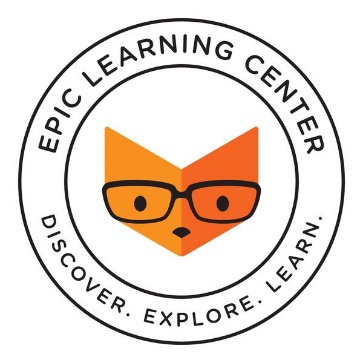 Sylvia Mays									Randi Gorhamsylvia@elckids.org								randi@elckids.org(318) 747-1227								(318) 747-1228       1284 Airline Dr.								1805 Jimmie Davis HwyBossier City, LA 71112							Bossier City, LA 71112School Age Summer Camp ContractAll activities are subject to change based on the weather. 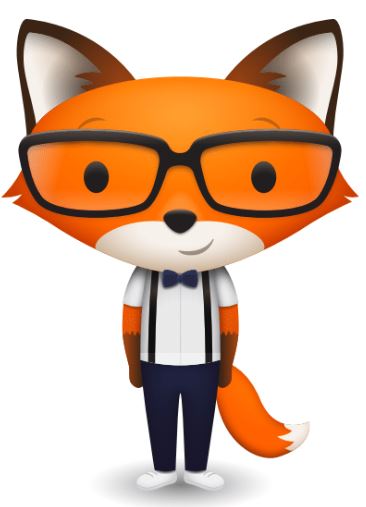 Show & Tell: On Monday’s, let your kiddo bring a special show & tell item. Theme Field Trip: The theme activities will be the activity listed above for each theme.  The activity could be an “at the center” visit OR field trip on Tuesdays or Thursdays. Specific dates and times will be given for each on-site visit or field trip. Water Wednesday: Water Wednesday will be a water play day at the center.  Your child will need a swim suit, towel and sunscreen. Movie Friday: On Fridays, we will have a movie at the center that goes along with the weekly theme.  We will have popcorn during the movie.  Adventure Kids Parents: We are so excited about Summer Camp with our Adventure Kids this Summer!  We have attached an activity sheet that has the themes and field trips for the Summer. This is an overview, specific dates and times for the field trips will be given later. Weekly tuition will be $105.00/week.  Tuition is not discounted for absences during Summer Camp unless you qualify for vacation.  Field trips and on-site visits may have an additional small fee.  To cover these costs, we will add an additional $8/week to your ProCare account from June 3rd-August 2nd.  You will receive a packet of permission slips to sign and return.Adventure Kids will need daily sack lunches.  We are needing to get a feel for Summer enrollment for staffing and activity purposes.  Please return this form by May 3rd, 2019 to secure their spot for Summer Camp. Choose one of the following options. My child, ________________________________________________, WILL attend Summer Camp 2019 at Epic Learning Center and WILL participate in field trips. Parent Signature:_________________________________________Date: ____________________________________________________My child, _________________________________________________, WILL NOT attend Summer Camp 2019 at Epic Learning Center. Parent Signature:_________________________________________Date: ___________________________________________________May/June           ThemeActivityWeek 1: May 28-31Summer Kick OffField Day Week 2: June 3-7HeroesFire Station (On-Site Visit)Week 3: June 10-14Art Week Artist Visit (On-Site Visit)Week 4: June 17-21Sports & GamesPlayEm Sports (On-Site Visit)Week 5: June 24-28RainforestHot Wheels Skating Rink (Field Trip)JulyThemeActivityWeek 6: July 1-5Mad ScientistSci-Port (Field Trip)Week 7: July 8-12Cooking ScienceLowder Baking Company Tour (Field Trip)Week 8: July 15-19Fairy TalesTinseltown Move Theatre (Field Trip)Week 9: July 22-26Bugs & ButterfliesBetty Virginia Park (Field Trip)Week 10: July 29 - Aug 2OceanShreveport Aquarium (Field Trip)AugustThemeActivityWeek 11: Aug. 5-6 Beach BashWater PartyMondayTuesdayWednesdayThursdayFridayShow & TellField Trip or On-Site VisitWater WednesdayField Trip or On-Site VisitMovie Friday